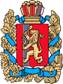 ОКТЯБРЬСКИЙ СЕЛЬСКИЙ СОВЕТ ДЕПУТАТОВБОГУЧАНСКОГО РАЙОНАКРАСНОЯРСКОГО КРАЯРЕШЕНИЕ13.07.2020                                    п. Октябрьский                                    № 33/94О внесении изменений в Решение Октябрьского сельского Совета депутатов № 23/72 от 11.03.2020 г.«О назначении членов конкурсной комиссии для проведения конкурсапо отбору кандидатур на должность главы Октябрьского сельсоветаВ соответствии с частью 2.1 ст.36 Федерального закона от 06.10.2003 № 131-ФЗ «Об общих принципах организации местного самоуправления в Российской Федерации», Положением о порядке проведения конкурса по отбору кандидатур на должность Главы Октябрьского сельсовета, утверждённым, решением Октябрьского сельского Совета депутатов от 20.02.2020 года № 21/69, Решением  Октябрьского сельского Совета депутатов № 22/71 от 28.02.2020 г. «Об объявлении  конкурса по отборукандидатур на должность ГлавыОктябрьского  сельсовета», руководствуясь п. 4 ст. 11, ст. 12 Устава Октябрьского сельсовета, Богучанского района, Красноярского края, Октябрьский сельский Совет депутатовРЕШИЛ:1.Внести изменения п.1решения Октябрьского сельского Совета депутатов № 23/72 от 11.03.2020 г. «О назначении членов конкурсной комиссии  для проведения конкурса по отбору кандидатур на должность главы Октябрьского сельсовета» и изложить в следующей редакции:- назначить членами конкурсной комиссии для проведения конкурса по отбору кандидатур на должность Главы Октябрьского сельсовета 12 августа 2020 года следующих граждан:- Асачеву Ирину Александровну;- Ильяшевич Александра Григорьевича;- Штабную Татьяну Прокопьевну.2.Контроль за исполнением решения возложить на председателя Октябрьского сельского Совета депутатов.3. Настоящее решение подлежит официальному опубликованию в газете «Вестник депутата» и вступает в силу в день, следующий за днем официального опубликования.Председатель Октябрьского сельскогоСовета депутатов З.К.ВализерИ.о. Главы Октябрьского сельсовета С.В.Щепко